ATATURK UNIVERSITYBRIDGING CULTURES SUMMER SCHOOL PROGRAM3– 14 JULY 2017Notes: 1. Students will stay in Guesthouse of Ataturk University. They will have breakfast, lunch and dinner at the same place in the days there is no trip to out of town.     2. There may be slightly changes in the program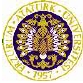 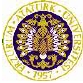 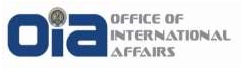 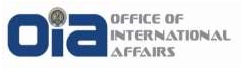 